File name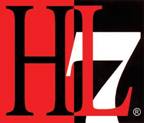 Patient Care WorkgroupCare Plan StoryboardsBased on HL7 HDF Release 1.5Working Document v0.12011-04-26© 2011 Health Level Seven, Inc.
Ann Arbor, MI
All rights reserved.AcknowledgmentsThis guide was produced and developed through the efforts of the Patient Care Workgroup within the Health Level 7 (HL7) organizationWe acknowledge the foundational work on the Health Level Seven (HL7) Modeling and Methodology Work Group for the creation of the Healthcare Development Framework Version 1.5 Release 1.Revision HistoryTable of Contents1	Introduction	51.1	Storyboard Purpose	51.2	Storyboard Scope	51.3	List of Storyboards for Care Plan	61.4	Storyboard Timing	61.5	Storyboard Outline	61.6	Storyboard Naming Standards	71.7	Steps for writing storyboards	72	Storyboard Example: Chronic Care Plan	92.1	Determine and Narrow the Topic	92.2	Identify Actors and Roles	92.3	Pre-Condition	102.4	Sequence of Events, Storyboard, Activities	102.5	Post Condition:	103	Appendix:  Storyboard naming standards	124	References	18IntroductionStoryboard PurposeA storyboard is a narrative description of a series of steps involving some exchange of information between different participants to achieve the objectives of a healthcare business process. The list of steps can be in generalized, abstract terms, or in the form of a real-world example. A storyboard illustrates the basic path, simple path, alternate, or error path of information and its content is comprised primarily from guidance by the domain experts. Storyboards should be written using business terminology to illustrate the context for the message exchange, functional model, etc.The content of the initial storyboards should be representative of normal business processes. Avoid exception cases. Attempting to document all exception cases in a business process can be an exhaustive task that diverts focus from the typical case, particularly at this early stage of the requirements process.A storyboard may be imprecise or incomplete in its initial draft. It should be revised over time if changes/updates are deemed important. It typically has no branching or decision points. The information in a storyboard will typically be made more precise when the corresponding Activity Diagram is created.The storyboard may include examples (e.g. names of people, organizations, systems, and data values) as appropriate. This helps make storyboards illustrative of the real work and also to make clear that items of interest may be of different types than assumed (e.g. that a patient in some cases may be an animal, that a guarantor may be an organization, etc).Avoid the use of acronyms, abbreviations, etc.; because the intended audience is a diverse group, some of whom would likely be confused. If these constructs are deemed important for the intended audience, they can be included in parentheses after the term. For example, Department of Motor Vehicles (DM).Storyboard ScopeStoryboards identify the system under design.  Storyboarding is an initial steps in the HDF methodology and are the least formal. Their semantics are somewhat loose, and their detail somewhat sparse, facts that are consistent with their purpose of being the "first-cut" at system requirements. Use them for what they are good for and do not expect them to provide information they cannot.List of Storyboards for Care PlanThe following list of storyboards covers the relevant range of situations sufficient to identify the needs for Care Plan interoperability.Acute Care Chronic CareHome CarePerinatologyAllergy/IntoleranceStoryboard TimingStoryboarding, the semi-structured process of collecting time sequenced anecdotes or "stories" in a somewhat ad hoc fashion from domain experts, is often a more effective and thus essential prelude to formal Use Case analysis. In particular, storyboards, i.e., the documentation of simple narratives involving a series of interactions and/or message communications that "makes sense" to the domain expert, typically contain more than one Use Case and multiple Application roles. As such, they serve as a valuable source of material from which individual Use Cases can be mined, i.e., explicitly extracted and formally modeled.  Within the context of the HDF, HL7 has made the decision to create Use Case analysis as its methodology for capturing user requirements. However, as explained in the previous Section, Use Case analysis is often most productively done as the first formal process to follow the more informal process of Storyboarding.  The first sub-process in the Requirements Documentation process analyzes specific issues or requirements in the context of the healthcare business process that is to be improved either by developing new software or through HL7-based interoperability. This is accomplished using one or more storyboardsStoryboard OutlinePre-Condition: Identifies the setting, the roles of the participants or actors, and identifies the name of the characters. Identifies what must be true before the storyboard can be triggered and perhaps another storyboard must precede this oneSample:   Christine, age 46, was recently diagnosed with stage II breast cancer.  She is scheduled to receive her first round of chemotherapy in a few days. Susan, an RN, is seeing Christine in the clinic.Storyboard / Activities:  Sample:  Christine expresses concern about the nausea & vomiting in chemotherapy. Susan reviews Christine’s chart including the problem list, allergies, chemotherapy protocol, orders, results and the patient education plan.  She schedules Christine for education on the disease and on the side effects of chemotherapy.Post-Condition:  Identifies what must be true upon completion of the storyboardSample:  Christine is scheduled to receive education on side effects related to the chemotherapy and education on the disease.Storyboard Naming StandardsThe names of persons, places and organizations that are used in storyboards and examples are fictional.  Any resemblance of actual persons, living or dead, or places and/or organizations is unintentional and coincidental.  See in Appendix A HL7 publishing committee’s storyboard names for the names of persons, places and organizations that are used in storyboards.Steps for writing storyboardsDetermine and Narrow the TopicIdentify Actors:  It is often helpful to begin the process of Storyboarding and/or Use Case analysis by identifying the key stakeholders in the system-of-interest, i.e., in Use Case parlance, the Actors. Clear and consistent definitions of Actors -- each Actor should have a short, concise, and clear definition associated with its (noun) name -- result in consistent definitions of system boundaries. Conversely, the inability to define Actors in a clear and consistent fashion often indicates an unclear Scope Statement. Left unchecked, this deficiency can lead to unrelenting "scope creep" with the inevitable result of having a Technical Committee full of frustrated and unproductive domain experts. Identifying Actors, particularly through the process of Storyboarding, is also quite helpful as a tool for Use Case discovery. Once an Actor is identified, write down the Product(s) of Value that the Actor expects / wants / needs to obtain from the system. Identify the Pre-conditionSettingRoles of Participants / ActorsName of CharactersSequence of EventsWrite the StorySimple Sentences:  Subject, verb, object and linearDescribe interactions with system(s)Check Flow of StorySend out for review and validation by domain expertsIterative Process With Other Problem-Space ArtifactsDeclare Post-conditionStoryboard Example: Chronic Care Plan Determine and Narrow the TopicThe purpose of the chronic care plan and story board is to illustrate the communication flow and documentation of a care plan between a patient, his or her primary care provider and the specialist involved for a patient diagnosed with type II diabetes.Identify Actors and RolesPrimary Care Physician	Dr. Patricia Primary:  Patient	Bob Glucose Patient:Diabetes Educator	Debbie Diabetic EducatorPodiatrist	Dr. Paul BunionOptician	Dr. Victor VisionPharmacist	Susan ScriptPsychologist	Larry ListenerDietician	Connie ChowElectronic Health SystemElectronic Care PlanPre-ConditionAdam Everyman, a 56 year old male is sitting in the clinic of his primary care physician, Dr. Patricia Primary.  Dr. Patricia Primary after reviewing the results of Adam Everyman’s oral glucose tolerance test has just diagnosed Adam Everyman with Type II diabetes.  Dr. Patricia Primary Care has accessed Adam Everyman’s EMR and has added type II diabetes to the problem list.Sequence of Events, Storyboard, ActivitiesWhile Dr. Patricia Primary is in Adam Everyman’s EMR She updates the care plan with activities common to diabetes care.  The updated care plan includes a schedule of activities that are to be performed by the patient, the physician and the care team.  The care team has been identified as a diabetes educator, podiatrist, optician, pharmacist, and a psychologist.  Dr. Patricia Primary reviews the care plan, and adds any final notes.  Dr. Patricia Primary gives Adam Everyman a copy of the care plan in either paper or electronic form and answers any unresolved questions.  Once the care plan is updated, a referral in the form of a notification is sent to the team notifying them of the intent of Adam Everyman to schedule an appointment.  As part of the notification the message includes the notes and activities associated with the care plan. Each member on the referral list, on receiving notification, accesses Adam Everyman’s care plan and acknowledges receipt of the notification.  As Adam Everyman visits with the healthcare provider, each provider updates a summary statement “tweet” indicating the status of the relevant activities in the care plan.  The providers may also choose to submit an encounter record including any reports relating to the encounter.  Post Condition:Six months later, Adam Everyman visits Dr. Patrician Primary for a regular review.  Dr. Patricia Primary is able to access the care plan and can see the updates relating to Adam’s activities including visits to his care team.  Adam has also been able to access his personal health record attached to the EMR and enter data relating to his self monitoring activities including visits to his care team.  Adam has entered data relating to his self monitoring activities with random blood glucose and weight records.  There is a record of assessment, a diagram and an update from the podiatrist. The update indicates that the activities for podiatry are on track. There is an assessment and an update from the diabetes educator indicating that there is an issue warranting further attention. Dr. Patricia Primary finds the assessment from the diabetes educator in the repository, counsels Adam on the issue, and then encourages Adam to follow up on the issues flagged by the diabetes educator in the assessment.  There is no update from the optician.  Dr. Patricia Primary asks Adam if he has visited the Optician, and Adam confirms that there was no appointment made. Dr Patricia Primary counsels Adam on the risks of retinopathy and advises him to visit the optician for a check as soon as possible.Appendix:  Storyboard naming standardsTable 5: Patient Information for Storyboards Table 6: Healthcare Staff for Storyboards Organizational RolesTable 8: Facilities for Storyboards ReferencesHL7 Healthcare Development Framework Version 1.5 Release 1Co-Lead/Co-Editor:André Boudreau
Boroan inc.
a.boudreau@boroan.caCo-Lead/Co-EditorLaura Heerman Langford
Intermountain HealthcareLaura.Heermann@imail.orgCurrent Working Group also includes: Stephen Chu (Patient care Work group Co-Chair), Peter MacIsaac, Adel Ghlamallah, Jay Lyle, Margaret Dittloff, Ian McNicoll, Gordon Raup, Susan Campbell, Elayne Ayres, and othersRevDateBy WhomChanges04/20/2011Et alFirst document draftCastFamilyGivenMIGenderSSNPhone patient, femaleEverywomanEveEF444-22-2222555-555-2003patient, maleEverymanAdamAM444-33-3333555-555-2004patient, childKiddKari KF444-55-5555555-555-2005family, daughterNuclearNancyDF444-11-4567 555-555-5001family, husband NuclearNevilleHM444-11-1234 555-555-5001family, son Nuclear NedSM 444-11-3456555-555-5001family, wifeNuclearNeldaWF444-11-2345555-555-5001next of kin (parent)Mum MarthaMF444-66-6666 555-555-2006next of kin (child)Sons Stuart SM444-77-7777 555-555-2007 next of kin (spouse)Betterhalf BorisBM444-88-8888 555-555-2008 next of kin (other)RelativeRalphRM444-99-9999 555-555-2009contact personContactCarrieCF555-22-2222555-555-2010CastFamilyGivenMIGenderSSNPhone healthcare providerSevenHenryLM333-33-3333555-555-1002assigned practitionerAssignedAmandaAF333-44-444555-555-1021physicianHippocratesHaroldHM444-44-4444555-555-1003primary care physicianPrimaryPatriciaPF555-55-5555555-555-1004admitting physicianAdmitAlanAM666-66-6666555-555-1005attending physicianAttendAaronAM777-77-7777555-555-1006referring physicianSenderSamSM888-88-8888555-555-1007internInternIrving IM888-22-2222555-555-1022residentResidentRachelRF888-33-3333555-555-1023chief of staffLeaderLindaLF888-44-4444555-555-1024authenticatorVerifyVirgilVM999-99-9999555-555-1008specialistSpecializeSaraSF222-33-3333555-555-1009allergist/immunologistReactionRamseyRM222-22-3333555-555-1025anesthesiologistSleeperSallySF222-66-6666555-555-1012cardiologistPumpPatrickPM222-33-4444555-555-1027cardiovascular surgeonValveVeraVF222-33-5555555-555-1028dermatologistScratchSophieSF222-33-6666555-555-1029emergency medicine specialistEmergencyEricEM222-33-7777555-555-1030endocrinologistHormoneHoraceHM222-33-8888555-555-1031family practitionerFamilyFayFF222-33-9999555-555-1032gastroenterologistTumTonyTM222-44-2222555-555-1033geriatricianSageStanley SM222-44-3333555-555-1034hematologistBleederBorisBM222-44-3344555-555-1035infectious disease specialistPasteurPaulaPF222-44-5555555-555-1036internistOslerOttoOM222-44-6666555-555-1037nephrologistRenalRoryRM222-44-7777555-555-1038neurologistBrainBarryBM222-44-8888555-555-1039neurosurgeonCraniumCarolCF222-44-9999555-555-1040OB/GYNFemFloraFF222-55-2222555-555-1041oncologistTumorTrudyTF222-55-3333555-555-1042ophthalmologistVisionVictorVM222-55-4444555-555-1043orthopedic surgeonCarpenterCalvinCM222-55-5545555-555-1044otolaryngologist (ENT)RhinoRickRM222-55-6666555-555-1045pathologistSlideStanSM222-44-4444555-555-1010pediatricianKidderKarenKF222-55-7777555-555-1046plastic surgeonHollywood HeddieHF222-55-8888555-555-1047psychiatristShrinkSerenaSF222-55-9999555-555-1048pulmonologistPufferPennyPF222-66-2222555-555-1049radiologistCurieChristineCF222-55-5555555-555-1011rheumatologistJointJeffreyJM222-66-3333555-555-1050surgeonCutterCarlCM222-77-7777555-555-1013urologistPlumberPeterPM222-66-4444555-555-1051physician assistantHelperHoraceHM222-66-5555555-555-1052registered nurseNightingaleNancy NF222-88-8888555-555-1014nursing assistantBartonClarenceCM222-99-9999555-555-1015chiropractorBenderBobBM222-66-6666555-555-1053dentistChopperCharlieCM222-66-7777555-555-1054orthodontistBraceBenBM222-66-8888555-555-1055optometristSpecsSylviaSF222-66-9999555-555-1056pharmacistScriptSusanSF333-22-2222555-555-1016podiatristBunionPaulBM222-77-2222555-555-1057psychologistListenerLarryLM222-77-3333555-555-1058lab technicianBeakerBillBM333-44-4444555-555-1017dieticianChowConnieCF333-55-5555555-555-1018social workerHelperHelenHF333-66-6666555-555-1019occupational therapistPlayerPamelaPF222-77-6666555-555-1059physical therapistStretcherSethSM222-77-8888555-555-1060transcriptionistEnterEllenEF333-77-7777555-555-1020Pastoral Care DirectorSacerdotalSeniorSM333-77-7777555-555-1020ChaplainPadrePeterPM333-77-7777555-555-1020Informal CareerComradeConnorCM333-77-7777555-555-1020Electrophysiologist ElectrodeEdEM333-77-7777555-555-1020Laboratory Specimen ProcessorSpinnerSamSM333-45-4545555-555-1020IT System AdministratorAdminI.T.M333-33-3333555-555-1002Table 7: Organizations for Storyboards RoleNamePhoneAddressCityStateZIPhealthcare provider organizationLevel Seven Healthcare, Inc.555-555-30014444 Healthcare DriveAnn ArborMI99999healthcare insurer #1HC Payor, Inc.555-555-30025555 Insurers CircleAnn ArborMI99999healthcare insurer #2Uare Insured, Inc.555-555-30158888 Insurers CircleAnn ArborMI99999employerWork Is Fun, Inc.555-555-30036666 Worker LoopAnn ArborMI99999Health AuthorityHealth Authority Westterminology providerTitan Terminology555-555-309922 Wordy WayAnn ArborMI99999RoleNamePhoneAddressCityStateZIPhealthcare providerCommunity Health and Hospitals555-555-50001000 Enterprise BlvdAnn ArborMI99999hospitalGood Health Hospital555-555-30041000 Hospital LaneAnn ArborMI99999hospital unit (e.g., BMT)GHH Inpatient Unit555-555-3005 (ext 123)hospital wardGHH Patient Ward555-555-3006 (ext 456)hospital roomGHH Room 234555-555-3007 (ext 789)emergency roomGHH ER555-555-3008 (ext 246)operating roomGHH OR555-555-3009 (ext 321)radiology dept.GHH Radiology555-555-3010 (ext 654)laboratory, in-houseGHH Lab555-555-3011 (ext 987)pharmacy dept.GHH Pharmacy555-555-3012 (ext 642)outpatient clinicGHH Outpatient Clinic555-555-3013 (ext 999)urgent care centerCommunity Urgent Care555-555-40011001 Village AvenueAnn ArborMI99999physical therapy clinicEarly Recovery Clinic555-555-40061010 Village AvenueAnn ArborMI99999home health care clinicHome Health Care Clinic555-555-40081030 Village AvenueAnn ArborMI99999chiropractic clinicBender Clinic555-555-40091040 Village AvenueAnn ArborMI99999optician clinicSee Straight Opticians555-555-40101050 Village AvenueAnn ArborMI99999pharmacy, retailGood Neighbor Pharmacy555-555-40022222 Village AvenueAnn ArborMI99999laboratory, commercialReliable Labs, Inc.555-555-40033434 Industrial LoopAnn ArborMI99999nursing or custodial care facilityGreen Acres Retirement Home555-555-40044444 Nursinghome DriveAnn ArborMI99999residential treatment facilityHome Away From Home555-555-40055555 Residential LaneAnn ArborMI99999satelite clinicLone Tree Island Satellite Clinic555-555-50011001 Lone Tree RdAnn ArborMI99999satelite clinicStone Mountain Satellite Clinic555-555-50021000 Mountain WayAnn ArborMI99999satelite clinicThree Rivers Satellite Clinic555-555-50031000 River DriveAnn ArborMI99999satelite clinicBayview Satellite Clinic555-555-50041000 Lakeside DriveAnn ArborMI99999